ANNEXURE– I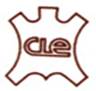 ANALYSIS – EXPORT PERFORMANCE OF LEATHER, LEATHER PRODUCTS & FOOTWEAR DURING APRIL-MARCH 2022-23 VIS-À-VIS APRIL-MARCH 2021-22As per officially notified DGCI&S monthly export data, the export of Leather, Leather Products & Footwear for the period April-March 2022-23 touched US $ 5259.53 as against the performance of US $ 4872.70 Mn in April-March 2021-22, recording growth of 7.94%. In rupee terms, the export touched Rs. 421987.58 Mn in April-March 2022-23 as against Rs. 363269.10 Mn in April-March 2021-22, registering a growth of 16.16%. 										1/2					                             : 2 :                               EXPORT OF LEATHER, LEATHER PRODUCTS & FOOTWEAR                        DURING APRIL-MARCH 2022-23 VIS-À-VIS APRIL- MARCH 2021-22.MONTH WISE EXPORT OF LEATHER, LEATHER PRODUCTS & FOOTWEARMONTH WISE EXPORT OF LEATHER, LEATHER PRODUCTS & FOOTWEARMONTH WISE EXPORT OF LEATHER, LEATHER PRODUCTS & FOOTWEARMONTH WISE EXPORT OF LEATHER, LEATHER PRODUCTS & FOOTWEARMONTH WISE EXPORT OF LEATHER, LEATHER PRODUCTS & FOOTWEARMONTH WISE EXPORT OF LEATHER, LEATHER PRODUCTS & FOOTWEARMONTH WISE EXPORT OF LEATHER, LEATHER PRODUCTS & FOOTWEARMONTH WISE EXPORT OF LEATHER, LEATHER PRODUCTS & FOOTWEARMONTH WISE EXPORT OF LEATHER, LEATHER PRODUCTS & FOOTWEARMONTH WISE EXPORT OF LEATHER, LEATHER PRODUCTS & FOOTWEARMONTH WISE EXPORT OF LEATHER, LEATHER PRODUCTS & FOOTWEARMONTH WISE EXPORT OF LEATHER, LEATHER PRODUCTS & FOOTWEARMONTH WISE EXPORT OF LEATHER, LEATHER PRODUCTS & FOOTWEARMONTH WISE EXPORT OF LEATHER, LEATHER PRODUCTS & FOOTWEARMONTH WISE EXPORT OF LEATHER, LEATHER PRODUCTS & FOOTWEARMONTH WISE EXPORT OF LEATHER, LEATHER PRODUCTS & FOOTWEARMONTH WISE EXPORT OF LEATHER, LEATHER PRODUCTS & FOOTWEARMONTH WISE EXPORT OF LEATHER, LEATHER PRODUCTS & FOOTWEARMONTH WISE EXPORT OF LEATHER, LEATHER PRODUCTS & FOOTWEARMONTH WISE EXPORT OF LEATHER, LEATHER PRODUCTS & FOOTWEARFROM APRIL 2022 TO MARCH 2023FROM APRIL 2022 TO MARCH 2023FROM APRIL 2022 TO MARCH 2023FROM APRIL 2022 TO MARCH 2023FROM APRIL 2022 TO MARCH 2023FROM APRIL 2022 TO MARCH 2023FROM APRIL 2022 TO MARCH 2023FROM APRIL 2022 TO MARCH 2023FROM APRIL 2022 TO MARCH 2023FROM APRIL 2022 TO MARCH 2023FROM APRIL 2022 TO MARCH 2023FROM APRIL 2022 TO MARCH 2023FROM APRIL 2022 TO MARCH 2023FROM APRIL 2022 TO MARCH 2023FROM APRIL 2022 TO MARCH 2023FROM APRIL 2022 TO MARCH 2023FROM APRIL 2022 TO MARCH 2023FROM APRIL 2022 TO MARCH 2023FROM APRIL 2022 TO MARCH 2023FROM APRIL 2022 TO MARCH 2023                                                                                                              Value in Million US $                                                                                                              Value in Million US $                                                                                                              Value in Million US $                                                                                                              Value in Million US $                                                                                                              Value in Million US $                                                                                                              Value in Million US $                                                                                                              Value in Million US $                                                                                                              Value in Million US $                                                                                                              Value in Million US $                                                                                                              Value in Million US $                                                                                                              Value in Million US $                                                                                                              Value in Million US $                                                                                                              Value in Million US $COMMODITYCOMMODITYAPRILAPRILMAYMAYJUNEJULYAUGSEP.OCT.NOV.DEC.JANFEBMARTOTAL EXPORT20222022202220222022202220222022202220222022202320232023APR-MAR.23FINISHED LEATHERFINISHED LEATHER42.7342.7337.4437.4438.5334.4936.5435.1831.9934.7535.3029.9332.2241.83430.93LEATHER FOOTWEARLEATHER FOOTWEAR192.66192.66201.54201.54220.18244.49218.90207.77171.58187.47201.97197.28170.12163.272377.23FOOTWEAR COMPONENTSFOOTWEAR COMPONENTS23.0123.0123.6423.6425.1126.3623.5225.3122.7023.4726.7924.2923.0822.56289.81LEATHER GARMENTSLEATHER GARMENTS23.9823.9827.8327.8338.4836.7533.5932.5528.3431.0431.5928.6820.2020.08353.07LEATHER GOODSLEATHER GOODS113.09113.09112.17112.17128.38122.30115.71118.4894.78113.15102.9497.8287.6596.711301.34SADDLERY AND HARNESSSADDLERY AND HARNESS20.2720.2721.8421.8423.7223.7220.7420.0217.812.7917.2615.7414.0414.21222.17NON LEATHER FOOTWEARNON LEATHER FOOTWEAR23.6923.6923.4923.4926.7626.8424.8724.9123.1721.9619.9021.7222.3825.32284.98TOTALTOTAL439.43439.43447.95447.95501.17514.97473.87464.24390.36424.6435.75415.46369.69383.985259.53Source: DGCI&SSource: DGCI&S